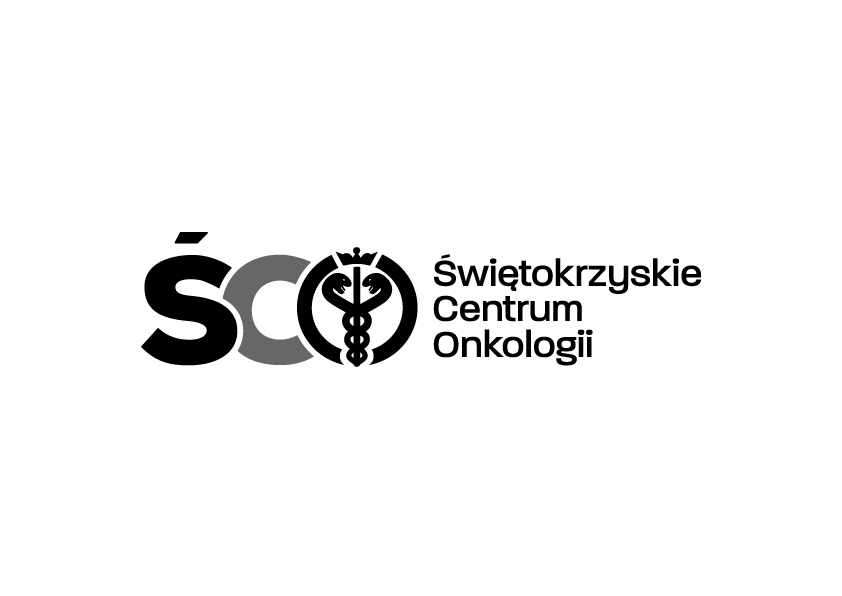 Adres: ul. Artwińskiego 3C, 25-734 Kielce  Dział Zamówień Publicznychtel.: (0-41) 36-74-474   fax.: (0-41) 36-74071/481 strona www: http://www.onkol.kielce.pl/ Email:zampubl@onkol.kielce.plAZP.2411.62.2024.MMO                                                                                              Kielce, dn. 08.03.2024 rWSZYSCY  WYKONAWCYWYJAŚNIENIA DOTYCZĄCE SWZDot. AZP.2411.62.2024.MMO:.  Opracowanie studium wykonalności i analizy kosztów i korzyści oraz opracowanie dokumentacji aplikacyjnej dla realizacji projektu pn. „Rozbudowa obiektów Świętokrzyskiego Centrum Onkologii o kompleksową ambulatoryjną opiekę specjalistyczną z profilaktyką onkologiczną dla województwa świętokrzyskiego.W przedmiotowym postępowaniu wpłynęły następujące pytania:Pytanie nr 1Jakie dokumenty projektowe posiada Zamawiający? kosztorysy, PFU, dokumentacja techniczna, środowiskowa, wyceny sprzętu medycznego?Odpowiedzi:Zamawiający posiada koncepcję funkcjonalno-architektoniczną oraz WKI (wartości kosztorysowe inwestycji) opracowane przez biuro projektowe.Dodatkowo zamawiający posiada wyceny sprzętu medycznego i niemedycznego.                                                                                                                         Z poważaniem                                                                                                                         Kierownik Sekcji Zamówień Publicznych                                                                                                                       mgr Mariusz Klimczak